«Веселый волонтер»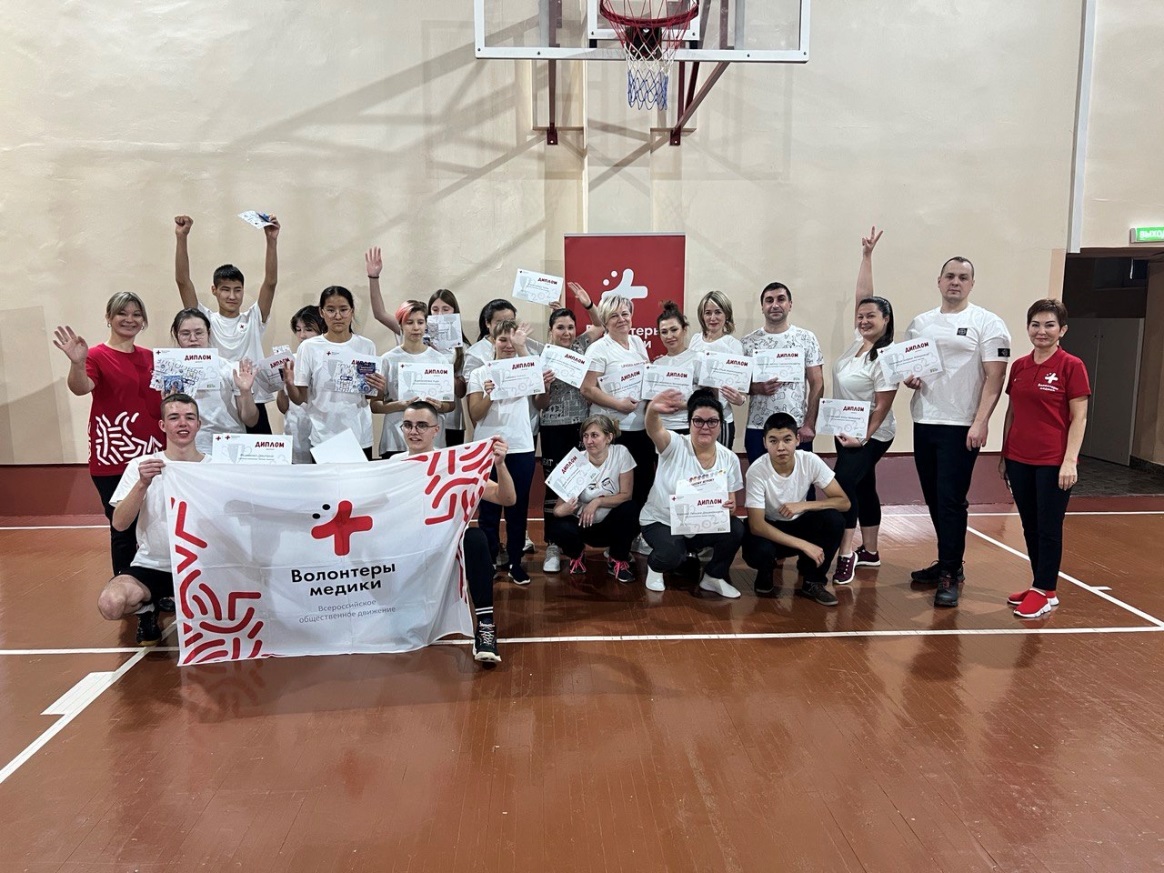 Во Дворце Творчества Камчатского края 09 ноября 2023 года проводились спортивные эстафеты «Веселый волонтер».Состязание проводились совместно с Всероссийским общественным движением «Волонтеры - медики». В соревнованиях встретились команды: медицинских работников Краевой больницы, студентов Медицинского колледжа и команда школьников 39 лицея. Количество участников и болельщиков превысило 40 человек.Все присутствующие игроки получили поощрительные призы, грамоты и конечно позитив и настроение.Команда -  соперники медицинских работников Краевой больницы, уже ждет новой встречи в следующей игре.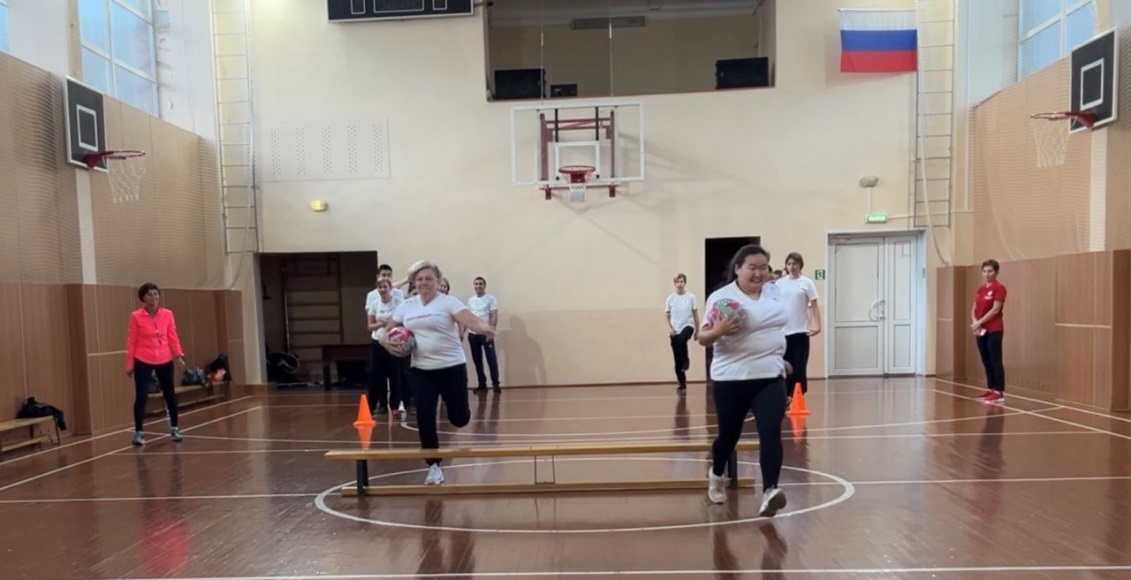 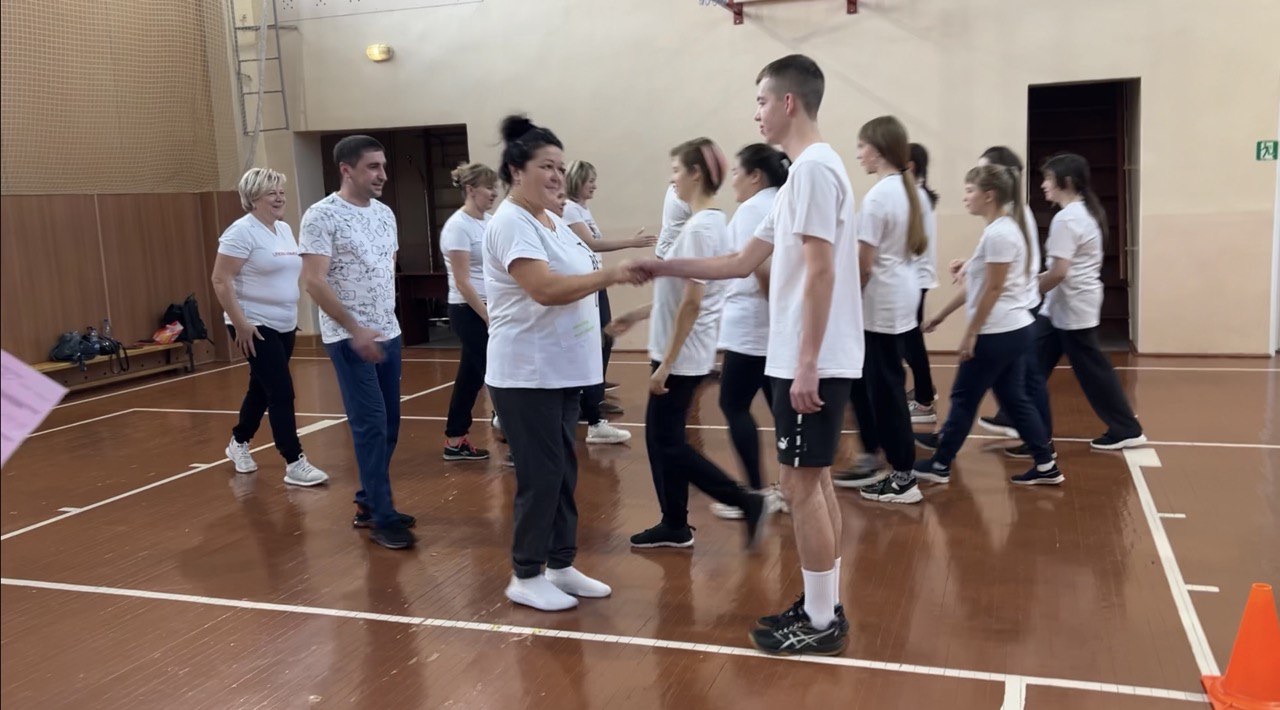 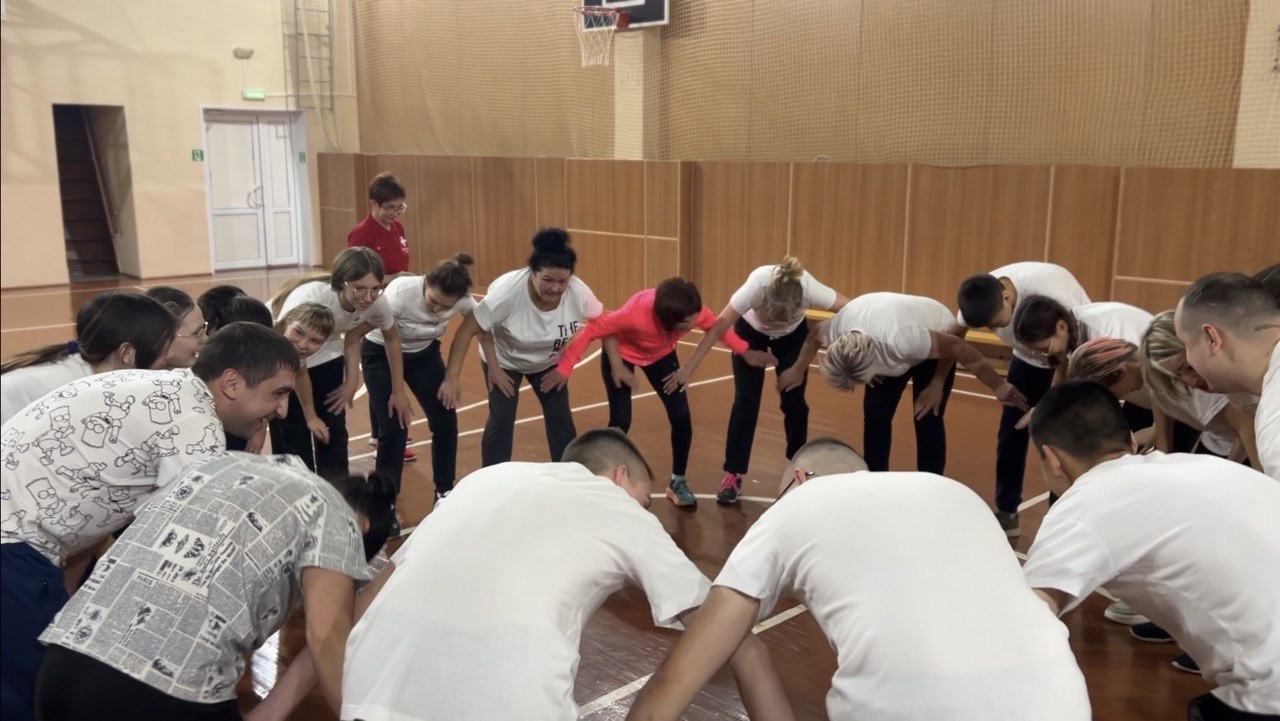 Руководитель физ. воспитания: Задумина И.П.Всероссийское общественное движение «Волонтеры - медики» - Серова С.Н.